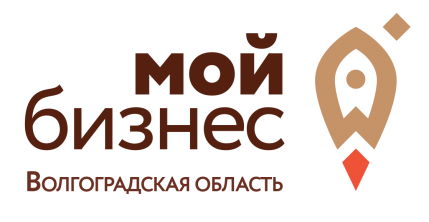 Раздел «Финансовое планирование. Разработка бизнес-плана»Таблица «Расчет минимального объема продаж, обеспечивающего окупаемость проекта.Точка безубыточности»Краткая инструкция по заполнению:1. Перенесите из таблицы «Постоянные затраты» итоговую сумму постоянных затрат за месяц. 2. Занесите из таблицы «Переменные затраты на единицу продукции» сумму переменных затрат на единицу продукции.3. Укажите цену реализации вашего продукта.4. Рассчитайте валовую маржу. 5. Занесите в строку «Желаемая прибыль» ваши ожидания по доходу (чистой прибыли), которую планируется получать при достижении цели по доходу6. Рассчитайте безубыточный объем продаж и объем продаж, который обеспечит получение желаемой прибыли от бизнеса. Проанализируйте полученные данные.Окупаемость проекта: расчет точки безубыточности и объема продаж, обеспечивающего достиженипе планируемых целей по доходу* Если ассортимент предлагаемых продуктов большой, то в строке «Переменные затраты на единицу» можно указывать затраты на один средний чек (себестомисоть средней покупки – набора продуктов, который может купить один среднестатистический клиент)** Если ассортимент предлагаемых продуктов большой, то в строке «Цена за единицу» можно указывать размер среднего чека (стоимость средней покупки – набора продуктов, который может купить один среднестатистический клиент)СПРАВОЧНО: Формула расчета точки безубыточностиТбв нат.ед. = Зпост / (Ц – Зпер.ед.)Наименование показателяУсловное обозначениеРасчет точки безубыточности(критический объем продаж, обеспечивающий окупаемость проекта)Расчет минимального объема продаж, обеспечивающего достижение планируемых целей по доходу1. Постоянные затраты в месяц, руб./мес.Зпост2. Переменные затраты на единицу продукта (продукции, товара или услуги)*, руб.Зпер.ед.3. Цена за единицу продута**, руб.Ц4. Валовая маржа, руб.(стр.3-стр.4)М5. Желаемая прибыль, руб.Ах6. Объем продаж (шт., ед., кг, м, ч количество клиентов/продаж и т.п.)Тб6. Объем продаж (шт., ед., кг, м, ч количество клиентов/продаж и т.п.)Тбстр.1/ стр.4(стр.1 + стр.5) / стр.4